Име и презимеИме и презимеВук РадојевићФотографијаФотографија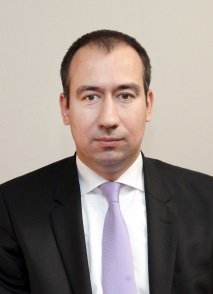 ФункцијаФункцијаПокрајински секретар за пољопривреду, водопривреду и шумарствоWеб-презентација органаWеб-презентација органаhttp://www.psp.vojvodina.gov.rs/Е-маил адресаЕ-маил адресаvuk.radojevic@vojvodina.gov.rsКонтакт на друштвеним мрежама (Facebook, Тwitter, Instagram ,…)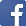 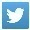 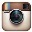 Контакт на друштвеним мрежама (Facebook, Тwitter, Instagram ,…)Контакт подаци на послу:Контакт подаци на послу:Контакт подаци на послу:Место Место Нови СадАдресаАдресаБулевар Михајла Пупина 16ТелефонТелефон+381 21 487 4411Година рођењаГодина рођења1978Назив последње завршене школеНазив последње завршене школеГимназија у БечејуСтечено стручно/научно/ /академско звањеСтечено стручно/научно/ /академско звањеДоктор пољопривредних наукаОбјављени радови Објављени радови Агроекономика специјални број, Млекарство бр 23 – Београд,Летопис научних радова Пољопривредног факултета,година 28, бр 1, страна 123-130 - Нови Сад, Економика пољопривреде, специјални број, година LI, бр 3-4 (3-344)  – Београд,Економика пољопривреде, специјални број, година LII, бр 1 (3-150)  – Београд,Економика пољопривреде, специјални број, година LII, бр 3 (321-411)  – Београд,Земљиште и биљка, godina 54, broj 2  - БеоградСавремена пољопривреда, br 1-2 – Нови СадЧасопис за процесну технику и енергетику у пољопривреди, година 10, број 3-4 – Нови Сад,Економика пољопривреде, година 53, бр 3(525-934) – Београд,Економика пољопривреде, година 53, тематски број (13-667) – Београд,Савремена пољопривреда, 1-2, стр. 48-55 – Нови Сад,Економика пољопривреде, бр 1(1-138) – Београд,Економика пољопривреде, специјални број 55, стр. 39-56  – Београд,Селекција и семенарство, бр 3, стр. 23-28,Агроекономика 43-44, стр. 30-40,Economic of agriculture, special issue 2, pp. 343-351,Економика пољопривреде, бр 4, стр. 681-697,Економика пољопривреде, бр 3, стр. 441-456,Legume Research 36: 67-69 ISSN 0250-5371,New Zealand Journal of Agricultural research 56:297-308.ISSN 0028-8233,Acta Agriculture Serbica.Радна биографија:Радна биографија:Радна биографија:2007- март 2019Асистент на Пољопривредном факултету у Новом Саду Март 2019 - данасДоцент на Пољопривредном факултету у Новом Саду2012-2016Председник општине Бечеј2016- данас Покрајински секретар за пољопривреду, водопривреду и шумарствоДодатне квалификације:Додатне квалификације:Додатне квалификације:4-Course English Language Executive Management Certificate (Program Delivered By The Free Market Business Development Institute, School Business Administration of Portland State University, 2005).Провео је месец дана на универзитету у Дебрецину, затим на Пољопривредном факултету у Темишвару, Скопљу, Тирани, затим на универзитетима у Копенхагену, Генту, Сарагоси и Цириху.Познавање страног језика Познавање страног језика Енглески језикБрачно стање Брачно стање ожењенДеца Деца син и ћерка